Sayın İşveren,Çağdaş dünyanın ve ülkemizin gereksinimlerine uygun, alanında donanımlı bireyler yetiştirmeye çalışan İngiliz Dili ve Edebiyatı Bölümümüz, eğitim kalitesini sürekli yükseltmek hedefindedir. Öğrencilerimizin çalıştığı kurumlardaki işveren veya üst pozisyonundaki kişilerin onları değerlendirmesi ve dolayısıyla eğitim çıktılarımız ve eğitim programımız açısından geri bildirim sağlaması amacıyla bu anket düzenlenmiştir.Dolduracağınız bu anket ile mezunumuzu ve kendimizi değerlendirmemizde ve yeniden yapılanmamızda önemli katkısı olacağına inandığımız bilgiler vereceğinizi düşünüyoruz. Verdiğiniz tüm bilgiler gizli tutulacaktır. Bölümümüze yapacağınız katkılar için şimdiden çok teşekkür ederiz. I.  Lütfen aşağıdaki soruları paylaşmak istediğiniz ölçüde yanıtlayınız:II.  Kurumunuzda/İşyerinizde görev almış Yeditepe Üniversitesi İngiliz Dili ve Edebiyatı Bölümü mezunu çalışanınızda gözlemlediğiniz bilgi ve becerileri değerlendiriniz. (İD: İlgili değil, gözlemleme olanağı yok/olmadı)III. Lütfen aşağıdaki soruları yanıtlayınız:Mezunumuzun kurumunuzda/işyerinizde çalışma süresi:Mezunumuz size hangi kanaldan ulaştı:Aktarmak istediğiniz diğer görüşlerinizi lütfen aşağıda belirtiniz.Bu anket hakkındaki düşünce ve değerlendirmeleriniz: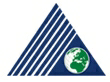 T.C. YEDİTEPE ÜNİVERSİTESİFen-Edebiyat Fakültesiİngiliz Dili ve Edebiyatı BölümüMezun Değerlendirme AnketiDeğerlendirilen Mezunumuzun Adı, Soyadı:Kurumunuzun/İşyerinizin Adı/Ticari Ünvanı:Kurumun Genel Faaliyet/İş Alanı:Bulunduğunuz Bölüm/Birim ve İş AlanıGöreviniz/Pozisyonunuz:Adınız, Soyadınız:E-Posta Adresiniz:Cep Telefonu Numaranız:İş Adresiniz:İş Telefonunuz ve Fax NoBİLGİ / BECERİİDZAYIFORTAİYİÇOK İYİEğitim alanı bilgisiGenel kültürİngilizce dil bilgisiSözlü iletişim becerisiYazılı iletişim becerisiİngilizce sözlü iletişim becerisiİngilizce yazılı iletişim becerisiİkinci yabancı dil bilgisi ve kullanımıEleştirel düşünme yetisiAnaliz ve yorumlama becerisiAraştırma ve çözüm üretme becerisiHatalarını farketme, bunlardan öğrenme ve düzeltme becerisiSorumluluk alma ve yerine getirme; işini eksiksiz ve düzgün sunmaVerimli çalışma, zaman sınırlamalarına uyabilmeİnsan ilişkilerinin kalitesiEğitim alanı ile ilgili kaynakları ve araçları kullanma becerisiEğitim alanı dışındaki iş ve uygulamalara adapte olabilme becerisiMesleki etik ve sorumluluk bilinciGenel bir değerlendirme olarak Yeditepe Üniversitesi İngiliz Dili ve Edebiyatı Bölümü mezunlarını diğer üniversitelerin eşdeğer veya benzer bölüm mezunlarıyla nasıl karşılaştırırsınızçok yeni1 yıldan az1 yıl2-3 yıl5 yıldan fazlaİlanımıza yanıt verdi.Ortak tanıdık tavsiyesi ile geldi.Biz teklif götürdük.Çat kapı geldi.Patronun çocuğu/akrabası.Diğer. Lütfen belirtiniz: